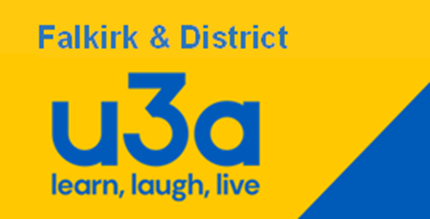 Scottish Charity SC048974Nomination Form for Membership of the CommitteeAll positions on the Committee are open for members to be nominated for the year 2023-2024. Candidates must be proposed and seconded by members of  Falkirk & District u3a. The Committee meets at regular intervals throughout the year. At present meetings are held online, by zoom and  communications are conducted by email. If you are interested, please complete the form below and return it in person to a committee member or email it to our secretary:  dorothyferrie@blueyonder.co.uk   before the 29th May 2023------------------------------------------------------------------------------------------------------------------------------Proposal for:		 	Chair				Vice Chair(Delete as appropriate)	Treasurer			Secretary				Committee MemberNomineeName……………………………………………………………………………………………………..I confirm that I am willing to be nominated for the above post for the year 2023-2024. I give my consent for information on this form to be held by Falkirk& District u3a and I consent to receive communications from Falkirk& District u3a in accordance with its Data Protection and Privacy Policies.  Signature: ………………………………………………………  Date:……………………………….  ProposerName: ……………………………………………………………………………………………..……..  I give my consent for information on this form to be held by Falkirk& District u3a  and I consent to receive communications from Falkirk& District u3a  in accordance with its Data Protection and Privacy Policies. Signature: ………………………………………………………  Date:……………………………….   Seconder       Name: ……………………….………………………………………………………………………….. I give my consent for information on this form to be held by Falkirk& District u3a  and I consent to receive communications from  Falkirk& District u3a in accordance with its Data Protection and Privacy Policies. Signature: ………………………………………………………  Date:………………………………   Privacy StatementFalkirk& District u3a requires personal information for administration, planning and management of  Falkirk& District u3a. We will use this personal information in accordance with our Data Protection and Privacy Policies to communicate with Falkirk& District u3a members regarding events and activities and to communicate with Members of Falkirk& District u3a about their membership and subscription. Our Data Protection  and Privacy Policies can be seen on our website:  https://u3asites.org.uk/falkirk 